New Investigator Award Application formSleep in Aotearoa 2024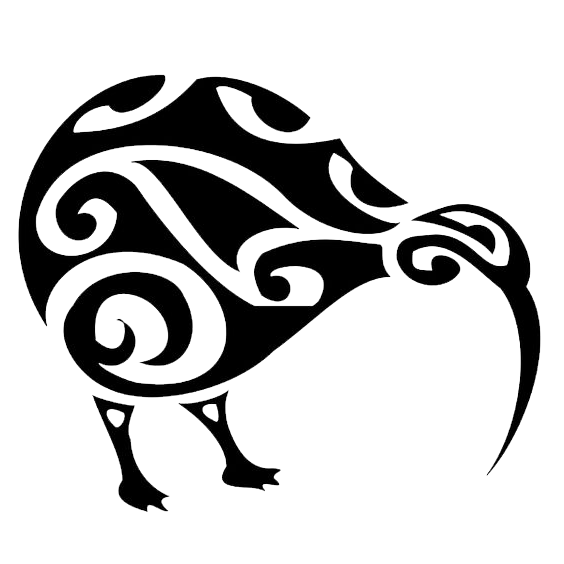 Annual Scientific MeetingCLOSING DATE FOR ABSTRACTS:  Friday May 10I wish for my submitted abstract to be considered for presentation in the New Investigator Award (NIA) session at Sleep in Aotearoa. If selected, I understand that it involves a 10 minute oral presentation with 5 minutes for questions and answers. I am the first AND presenting author and this is the only abstract I wish to be considered for this year’s NIA. 
Name: ......................................................................................................................................... 
Organisation/Affiliation: ........................................................................................................... 
Email: .........................................................................................................................................
 ASA Membership Number ................ (or proof of ANZSSA Membership)……………… 
Abstract Title: ...............................................................................................................................................................................................................................................................................................

I confirm that this abstract represents original work carried out by myself during my research training (up to and including PhD studies or equivalent) (Previous winners are not eligible to apply) 
................................................................................................................................................... Signed/ Dated 
Certification by Supervisor/Head of DepartmentI confirm that this abstract represents original work carried out by
.....................................................................................................................................................during their research training (up to and including PhD studies or equivalent) Name: .........................................................................................................................................Position: ..................................................................................................................................... Institution: .................................................................................................................................
 ................................................................................................................................................... Signed/ Dated Form to be completed and returned to sleepinaotearoa@gmail.com at the same time as submitting your abstract.Abstracts should be a maximum of 300 words and follow the structure of •Aims •Methods •Results •Conclusions. List the author's first and last names and the presenting author’s name in bold. Superscript numbers to indicate the author's affiliation(s). All abstracts should contain a Conflict of Interest statement from all authors. 